Vascutek AnacondaООО “Ангиомед”, Компания Vascutek Ltd. (Великобритания) 
и Федеральный научно-клинический центр специализированных видов 
медицинской помощи и медицинских технологий ФМБА России
приглашают Вас принять участие в сертификационном мастер-классе 
по подбору и имплантации стент-графта “Anaconda“.В программе:- Лекции и семинары;
- Трансляции имплантаций из операционной;
- Тренировки по имплантации и зачет практических навыков  на тренажере “Simbionix ANGIO Mentor”
- По окончании выдаются сертификаты от компании-производителя - Vascutek  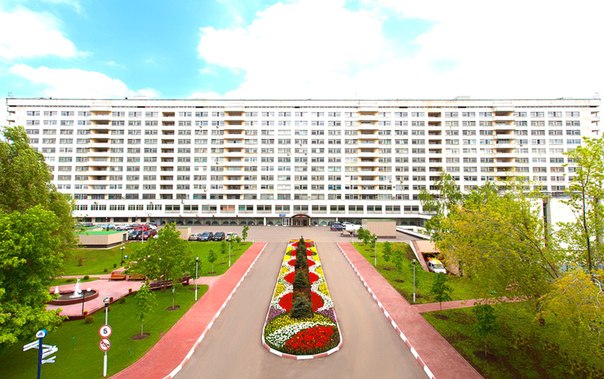 Время проведения: 22-23 октября 2015 года.
Место проведения: ФНКЦ ФМБА 
(г. Москва, Ореховый бульвар, 28). 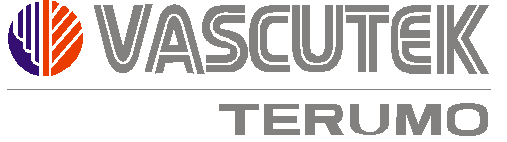 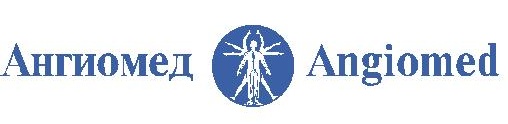 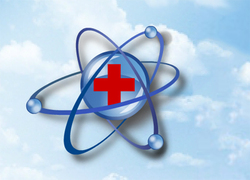 Сертификационный мастер-классCertified workshop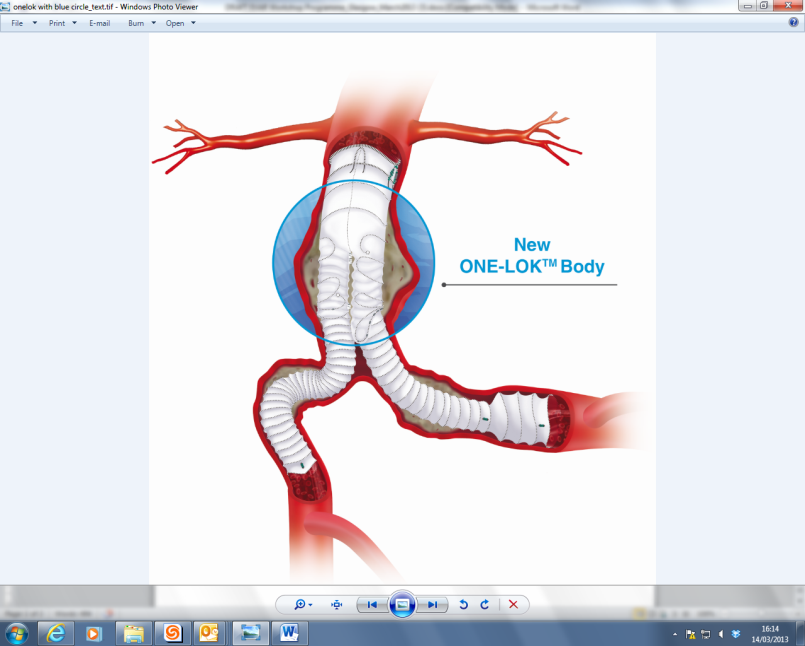 